ОПШТИНА ГОЛУБАЦ - Општинско веће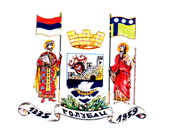 ОБРАЗАЦ ПРИЈАВЕ ЗА УЧЕШЋЕ НА ЈАВНОМ КОНКУРСУ У СКЛАДУ СА ЈАВНИМ ПОЗИВОМ УПУЋЕНОМ СВИМ ДОБРОВОЉНО ВАТРОГАСНИМ ДРУШТВИМА СА ТЕРИТОРИЈЕ ОПШТИНЕ ГОЛУБАЦ КОЈА СЕ ФИНАНСИРАЈУ ИЗ БУЏЕТА ОПШТИНЕ ГОЛУБАЦ ЗА 2022. ГОДИНУИЗЈАВА ПОДНОСИОЦА ПРЕДЛОГА ПРОГРАМАЈа доле потписани, одговоран за план, у име удружења подносиоца плана, потврђујем да су:(а) информације изнете у предлогу плана тачне и(б) да подносилац плана програма испуњава све услове из конкурсне документације да учествује у реализацији овог програма.Пријава за суфинансирање - Реализација плана рада за 2022. годинуПријава за суфинансирање - Реализација плана рада за 2022. годинуНазиви пројеката у оквиру плана за које је потребно суфинансирање1.2.3.ОСНОВНИ ПОДАЦИ О ПОДНОСИОЦУ ПРИЈАВЕОСНОВНИ ПОДАЦИ О ПОДНОСИОЦУ ПРИЈАВЕОСНОВНИ ПОДАЦИ О ПОДНОСИОЦУ ПРИЈАВЕОСНОВНИ ПОДАЦИ О ПОДНОСИОЦУ ПРИЈАВЕНазив удружења :Седиште:МестоАдресаАдресаСедиште:Матични број:ПИБ:Текући рачун удружења:Назив банкеБрој рачунаБрој рачунаТекући рачун удружења:Заступник:Име и презимеФункцијаФункцијаЗаступник:Контакт особа:Име и презимеКонтакт телефон и Е-поштаКонтакт телефон и Е-поштаКонтакт особа:Кратак опис пројеката у оквиру плана (са финансијским планом)Кратак опис пројеката у оквиру плана (са финансијским планом)Кратак опис пројеката у оквиру плана (са финансијским планом)1.1.1.Финансијски план за пројекат  УКУПНО :Сопствено учешће :Захтев по овом конкурсу :2.2.2.Финансијски план за пројекат  УКУПНО :Сопствено учешће :Захтев по овом конкурсу :3.3.3.Финансијски план за пројекат УКУПНО :Сопствено учешће :Захтев по овом конкурсу :Финансијски план за све пројекте УКУПНО :Сопствено учешће :Захтев по овом конкурсу :Име и презиме одговорног лица:Функција у удружењу:Потпис и печат:Датум и место: